                                                                                           REGULAMIN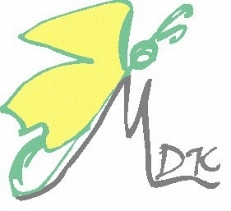 XII WOJEWÓDZKIEGO  KONKURSU FOTOGRAFICZNEGO  „PAMIĘTAMY…”PATRONAT HONOROWY:w trakcie ubiegania się o patronat Prezydenta Miasta Chorzów, Marszałka Województwa Śląskiego oraz Śląskiego Kuratora Oświaty ORGANIZATOR:MŁODZIEŻOWY DOM KULTURY W CHORZOWIEPATRONAT MEDIALNY:portal „chorzowianin.pl”I. CELE KONKURSU:Rozbudzanie wśród dzieci i młodzieży zainteresowania fotografią. Wzbudzenie wrażliwości i szacunku do osób starszych, przeszłości, upływu czasu i dokonujących się przemian.Zachęcenie do poszanowania miejsc pamięci narodowej.Wymiana doświadczeń między młodymi twórcami i ich opiekunami.Promocja talentów i umiejętności, prezentacja twórczości młodzieży szkolnej.II. WARUNKI UCZESTNICTWA:Konkurs przeznaczony jest dla młodzieży uczącej się i wychowanków domów kultury w wieku  od 12 do 19 lat  - mieszkańców miast województwa śląskiego.Tematem fotografii mogą być ludzie, przedmioty, ciekawe miejsca związane z upływającym czasem.Na adres organizatora należy przesłać do 2 fotografii  drogą elektroniczną w załączniku e-mail na adres: konkurspamietamy@mdkchorzow.com  (prace w formacie JPG o bardzo dobrej rozdzielczości np. o  wymiarach 2000x3000 pikseli; prace w innych formatach nie będą zakwalifikowane do konkursu).Technika wykonania prac jest dowolna.Integralną część regulaminu stanowią:załącznik nr 1 - karta zgłoszenia  (należy wypełnić czytelnie DRUKOWANYMI LITERAMI);załącznik nr 2 - zgoda na udział w konkursie.Kartę zgłoszenia (załącznik nr 1) oraz zgodę na udział w konkursie (załącznik nr 2), które są dołączone do regulaminu, należy dokładnie wypełnić i odręcznie podpisane przesłać drogą elektroniczną w formie skanu lub zdjęcia w formacie jpg.Prace bez karty zgłoszenia i zgody na udział w konkursie oraz te, które nie będą spełniały wyżej wymienionych wymogów  technicznych,  będą odrzucone.Fotografie, na których będą się znajdować znaki lub cyfry (np. daty), będą dyskwalifikowane.III. TERMINY:Prace wraz z kartą zgłoszenia i zgodą na udział należy przesyłać do  7 listopada 2022 r., na adres e-mail: konkurspamietamy@mdkchorzow.comRozstrzygnięcie konkursu odbędzie się do końca listopada. O sposobie rozdania nagród/dyplomów laureaci zostaną poinformowani indywidualnie (telefonicznie lub mailowo). Nieodebrane nagrody przechodzą na własność organizatora. Konkurs z przyczyn niezależnych od organizatora może zostać odwołany lub odbyć się w zmienionej formie. Prosimy na bieżąco śledzić naszą stronę internetową www.mdkchorzow.plIV. NAGRODY:Powołane przez organizatorów jury dokona oceny nadesłanych prac oraz zdecyduje o podziale nagród. Decyzje jury są ostateczne.Prace będą oceniane w dwóch grupach wiekowych - pod uwagę będzie brany rok urodzenia  uczestnika:12-15 lat16-19 latOrganizatorzy przewidują nagrody rzeczowe dla laureatów I, II i III miejsca dla każdej grupy wiekowej.Wybrane nagrodzone prace zostaną wyeksponowane w Młodzieżowym Domu Kultury.Laureaci dojeżdżają na podsumowanie konkursu na własny koszt.V. USTALENIA KOŃCOWE:Zgodnie z art. 13 ust. 1 i 2 ogólnego rozporządzenia o ochronie danych osobowych z dnia 27 kwietnia 2016 r. (zwanego dalej „RODO”) informuję Panią/Pana, że:administratorem zbieranych danych jest  Młodzieżowy Dom Kultury z siedzibą w Chorzowie, przy ul. Józefa Lompy 13;z naszym inspektorem ochrony danych można skontaktować się przez e-mail: biuro@bitprotect.pl;celami przetwarzania danych są: organizacja i przeprowadzenie wydarzenia, rozliczenie wydarzenia i przyznanych nagród, publikacja wyników, promocja MDK oraz archiwizowanie wydarzeń MDK ;podstawą prawną przetwarzania danych jest art. 6 ust. 1 lit. a) i / lub art. 9 ust 2 lit. a) RODO;dane nie będą udostępniane podmiotom innym niż wskazane w zgodzie, chyba że będą uprawnione na mocy przepisów prawa;dane będą przechowywane do momentu zrealizowania celów wydarzenia a następnie przez okres wynikający z ustawy z dnia 14 lipca 1983 r.                            o narodowym zasobie archiwalnym i archiwach;podanie danych identyfikacyjnych jest dobrowolne, jednakże niezbędne do wzięcia udziału w konkursie; zgoda na publikację wyników konkursu oraz wizerunku jest dobrowolna i nie jest uzależnione od niej wzięcie udziału w konkursie;zgodę można wycofać w dowolnym momencie, jednak bez wpływu na przetwarzanie, którego dokonano na podstawie zgody przed jej cofnięciem; formularz i sposób wycofania zgody zostały określone w regulaminie;przysługuje Pani/Panu prawo dostępu do swoich danych oraz – z uwzględnieniem przepisów – prawa do sprostowania danych, ich usunięcia, ograniczenia przetwarzania i do wniesienia sprzeciwu;przysługuje Pani/Panu również prawo wniesienia skargi do Prezesa Urzędu Ochrony Danych Osobowych, jeśli uważa Pani/Pan, że przetwarzanie narusza powyższe prawa lub RODO;w oparciu o przetwarzane dane nie będzie miało miejsca zautomatyzowane podejmowanie decyzji ani profilowanie.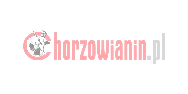 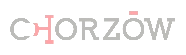 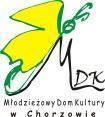 *Załącznik nr 1 do regulaminu Konkursu Fotograficznego „PAMIĘTAMY…”Karta zgłoszenia pracy do konkursuOŚWIADCZENIEOświadczam, iż przekazane prace konkursowe nie naruszają majątkowych i osobistych praw autorskich osób trzecich.                                    			         ……………………………………………
(podpis autora zdjęcia)  *Załącznik nr 2 do regulaminu Konkursu Fotograficznego „PAMIĘTAMY…”ZGODA NA UDZIAŁ W XII WOJEWÓDZKIM  KONKURSIE FOTOGRAFICZNYM “PAMIĘTAMY…” organizowanym przez Młodzieżowy Dom Kultury w Chorzowie, przy ul. Lompy 13.Wyrażam zgodę na udział mojego dziecka w wyżej wymienionym wydarzeniu i podaję jego dane: ……………………………………………………………………………………………….……………..................................                                                                     Nazwisko i imię dziecka                                                     	    	                 Wyrażam zgodę/Nie wyrażam zgody* na nieodpłatną publikację: imienia, nazwiska, wieku, klasy, szkoły, wizerunku utrwalonego w postaci zdjęć i nagrań,  na stronie internetowej MDK  www.mdkchorzow.pl, na profilu MDK na Facebook’u Młodzieżowy Dom Kultury w Chorzowie, TV, prasie i powstałych publikacjach, dyplomach, plakatach oraz tablicach ściennych w siedzibie MDK. ……………..……………………………..……………Data i podpis rodzica/opiekuna prawnego lub pełnoletniego uczestnika konkursu* - skreślić niepotrzebneDodatkowa informacja AdministratoraZgodnie z art. 13 ust. 1 i 2 ogólnego rozporządzenia o ochronie danych osobowych z dnia 27 kwietnia 2016 r. (zwanego dalej „RODO”) informuję Panią/Pana, że:administratorem zbieranych danych jest  Młodzieżowy Dom Kultury z siedzibą w Chorzowie, przy ul. Józefa Lompy 13;z naszym inspektorem ochrony danych można skontaktować się przez e-mail: biuro@bitprotect.pl;celami przetwarzania danych są: organizacja i przeprowadzenie wydarzenia, rozliczenie wydarzenia i przyznanych nagród, publikacja wyników, promocja MDK oraz archiwizowanie wydarzeń MDK ;podstawą prawną przetwarzania danych jest art. 6 ust. 1 lit. a) i / lub art. 9 ust 2 lit. a) RODO;dane nie będą udostępniane podmiotom innym niż wskazane w zgodzie, chyba że będą uprawnione na mocy przepisów prawa;dane będą przechowywane do momentu zrealizowania celów wydarzenia a następnie przez okres wynikający z ustawy z dnia 14 lipca 1983 r.                      o narodowym zasobie archiwalnym i archiwach;podanie danych identyfikacyjnych jest dobrowolne, jednakże niezbędne do wzięcia udziału w konkursie; zgoda na publikację wyników konkursu oraz wizerunku jest dobrowolna i nie jest uzależnione od niej wzięcie udziału w konkursie;zgodę można wycofać w dowolnym momencie, jednak bez wpływu na przetwarzanie, którego dokonano na podstawie zgody przed jej cofnięciem; formularz i sposób wycofania zgody zostały określone w regulaminie;przysługuje Pani/Panu prawo dostępu do swoich danych oraz – z uwzględnieniem przepisów – prawa do sprostowania danych, ich usunięcia, ograniczenia przetwarzania i do wniesienia sprzeciwu;przysługuje Pani/Panu również prawo wniesienia skargi do Prezesa Urzędu Ochrony Danych Osobowych, jeśli uważa Pani/Pan, że przetwarzanie narusza powyższe prawa lub RODO;w oparciu o przetwarzane dane nie będzie miało miejsca zautomatyzowane podejmowanie decyzji ani profilowanie.XII EDYCJA WOJEWÓDZKIEGO KONKURSU FOTOGRAFICZNEGO„PAMIĘTAMY…”(WYPEŁNIĆ DRUKOWANYMI LITERAMI)XII EDYCJA WOJEWÓDZKIEGO KONKURSU FOTOGRAFICZNEGO„PAMIĘTAMY…”(WYPEŁNIĆ DRUKOWANYMI LITERAMI)TYTUŁ PRACY ……………………………………………………………………TYTUŁ PRACY ……………………………………………………………………Imię i nazwisko autora  pracyPrzedział wiekowy(proszę zaznaczyć odpowiedni przedział)12-15 lat16-19 latNazwa i adres placówki, tel./faksadres e-mail(w przypadku zgłoszeń indywidualnych, dokładny adres zamieszkania uczestnika, z kodem pocztowym oraz bezpośredni telefon kontaktowy i adres e-mail)praca wykonana pod kierunkiem/ opieka merytorycznaImię i nazwisko.…………………………………….……………….
telefon kontaktowy ………..…………………………….…………. 
adres email ………………………………………………………….